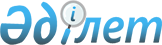 Об установлении ограничительных мероприятий
					
			Утративший силу
			
			
		
					Решение акима Аралагашского сельского округа Аккайынского района Северо-Казахстанской области от 30 марта 2021 года № 9. Зарегистрировано Департаментом юстиции Северо-Казахстанской области 1 апреля 2021 года № 7201. Утратило силу - решением акима Аралагашского сельского округа Аккайынского района Северо-Казахстанской области от 18 июня 2021 года № 18
      Сноска. Утратило силу - решением акима Аралагашского сельского округа Аккайынского района Северо-Казахстанской области от 18.06.2021 № 18 (вводится в действие со дня его первого официального опубликования).
      В соответствии со статьей 35 Закона Республики Казахстан 23 января 2001 года "О местном государственном управлении и самоуправлении в Республике Казахстана", с подпунктом 7) статьи 10-1 Закона Республики Казахстана от 10 июля 2002 года "О ветеринарии", на основании представления главного государственного и ветеринарно-санитарного инспектора Аккайынского района от 25 февраля 2021 года № 08-07/118, аким Аралагашского сельского округа Аккайынского района Северо–Казахстанской области РЕШИЛ:
      1. Установить ограничительные мероприятия в связи с выявлением болезни ринопневмонии среди лошадей на территории села Амангельды Аралагашского сельского округа Аккайынского района Северо - Казахстанской области.
      2. Контроль за исполнением настоящего решения оставляю за собой.
      3.Настоящее решение вводится действие со дня его первого официального опубликования.
					© 2012. РГП на ПХВ «Институт законодательства и правовой информации Республики Казахстан» Министерства юстиции Республики Казахстан
				
      Аким Аралагашского сельского округа
Аккайынского района
Северо-Казахстанской области

Б. Садвакасов
